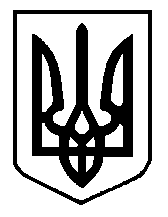 ГАННІВСЬКА ЗАГАЛЬНООСВІТНЯ ШКОЛА І-ІІІ СТУПЕНІВПЕТРІВСЬКОЇ СЕЛИЩНОЇ РАДИ ОЛЕКСАНДРІЙСЬКОГО РАЙОНУКІРОВОГРАДСЬКОЇ ОБЛАСТІНАКАЗ05.01.2022                                                                                                                              № 2с. ГаннівкаПро перевірку ведення класних журналів 1-9,11 класівв січні 2021-2022 навчального рокуЗгідно плану роботи школи у січні 2022 року заступником директора з навчально-виховної роботи Соломкою Т.В., заступником завідувача Володимирівської загальноосвітньої школи І-ІІ ступенів, філії Ганнівської загальноосвітньої школи І-ІІІ ступенів Погорєлою Т.М., заступником завідувача Іскрівської загальноосвітньої школи І-ІІІ ступенів, філії Ганнівської загальноосвітньої школи І-ІІІ ступенів Бондарєвою Н.П. здійснювалася перевірка ведення класних журналів класними керівниками та вчителями-предметникамиУ ході перевірки значна увага зверталась на правильність та своєчасність заповнення журналів, виконання програмового матеріалу та оформлення тематичного оцінювання, контрольних перевірок, систему оцінювання письмових, контрольних та практичних робіт, контроль за навчальними досягненнями учнів, накопичення оцінок у різних групах учнів та виставлення оцінок за ведення зошитів.Учителями-предметниками були застосовані рекомендовані Міністерством освіти і науки України  шляхи ущільнення вивчення навчального матеріалу. Записи в класних журналах ведуться державною мовою. Переважна більшість учителів, згідно інструктивних вимог, з урахуванням динаміки особистих навчальних досягнень, здійснює тематичне, семестрове і річне оцінювання учнів. Відповідно до вказівок зазначається зміст і обсяг домашніх завдань, фіксуються бесіди з попередження дитячого травматизму.Аналіз ведення класних журналів дозволяє зробити висновки, що вчителі забезпечують реалізацію програмових вимог у початковій, основній та старшій школі, проводять поточне, тематичне, семестрове та річне оцінювання навчальних досягнень учнів, виконують необхідну кількість контрольних та інших видів робіт відповідно до рекомендацій Міністерства освіти і науки України. Матеріали Ганнівської загальноосвітньої школи І-ІІІ ступенів узагальнено в довідці (додаток 1). Матеріали Володимирівської загальноосвітньої школи І-ІІ ступенів, філії Ганнівської загальноосвітньої школи І-ІІІ ступенів узагальнено в довідці (додаток 2). Матеріали Іскрівської загальноосвітньої школи І-ІІІ ступенів, філії Ганнівської загальноосвітньої школи І-ІІІ ступенів узагальнено в довідці (додаток 3).У зв’язку з вищезазначеним та з метою неухильного дотримання педагогічними працівниками чинних вимог щодо порядку ведення класного журналуНАКАЗУЮ: Класним керівникам та вчителям-предметникам 1-9,11 класів ознайомитись із результатами перевірки класних журналів (зауваження записані на відповідній сторінці класного журналу) та усунути всі недоліки в оформленні та веденні класних журналів, про що зробити відповідні відмітки.Вчителям-предметникам:2.1.записи на сторінках класних журналів робити відповідно до єдиних орфографічних вимог;2.2.записи у класних журналах вести своєчасно, відповідно до методичних рекомендацій.Вчителям-предметникам: Гришаєвій Л.В., Мартинюк М.А., Іщенко І.В., Коваленковій С.М. вказати на недопустимість хибного фіксування відсутності учня на уроці, а також на недопустимість виправлення, закреслення, витирання та використання коректора при здійсненні записів у класному журналі.Вчителю – предметнику Красновій О.В. дотримуватися посадових обов’язків та плану роботи школи, а саме : вчасно затверджувати календарно-тематичне планування навчальних занять.5. Заступнику директора з навчально-виховної роботи СОЛОМЦІ Т.В. та заступникам філій ПОГОРЄЛІЙ Т.М., БОНДАРЄВІЙ Н.П. повторно перевірити ведення класних журналів класними керівниками та вчителями-предметниками у березні 2022 року.6. Контроль за виконанням даного наказу покласти на завідувача Володимирівської загальноосвітньої школи І-ІІ ступенів, філії Ганнівської загальноосвітньої школи І-ІІІ ступенів МІЩЕНКО М. І., на завідувача Іскрівської загальноосвітньої школи І-ІІІ ступенів, філії Ганнівської загальноосвітньої школи І-ІІІ ступенів ЯНИШИНА В.М. по Ганнівській загальноосвітній школі І-ІІІ ступенів контроль за виконанням даного наказу залишаю за собою.Директор школи                                                                               О.КанівецьЗ наказом ознайомлені:В.Янишин І.ІщенкоЛ.ГришаєваМ.МартинюкМ.МіщенкоН.Бондарєва О.КрасноваС.КоваленковаТ.ПогорєлаДодаток 1до наказу директора від 05.01.2022 року №2Довідкапро перевірку класних журналіву січні 2021/2022 н.р.по Ганнівській загальноосвітній школі І-ІІІ ступенівЗгідно з планом роботи школи у жовтні 2021-2022 навчального  року здійснено перевірку класних журналів 1- 9, 11 класів. Проаналізовано відповідність вимогам до ведення класних журналів (Інструкції  з ведення класного журналу учнів 5—11 класів загальноосвітніх навчальних закладів, затвердженої наказом МОН України від 03.06.2008 р. № 496; методичні рекомендації щодо ведення класного журналу учнів 1-4 класів від 07.12.2018 № 1362, зі змінами затверджених наказом МОН України від 09.01.2020 № 21).Аналіз ведення класних журналів дозволяє зробити висновки, що класні керівники правильно заповнили, відповідно до рекомендацій, розділи  журналу «Зміст», «Облік відвідування», «Облік проведення бесід, інструктажів, заходів з безпеки життєдіяльності», «Зведений облік навчальних досягнень учнів», «Загальні відомості про учнів», «Зведена таблиця руху учнів класу та їх досягнень у навчанні», правильно   написано списки учнів на всіх сторінках журналу. Назви предметів відповідають навчальному плану та освітняій програмі закладу. Записи в журналах ведуться виключно державною мовою,  чорнилом синього кольору.Але поряд з цим є недоліки у веденні класних журналів.У класному журналі 5 класу:Невчасно виставлена оцінка за ведення зошита за листопад місяць Красновою О.В.Невірно виставлено відвідування на с. 16-20, 178 Красновою О.В. та Мартинюк М.А.Допущені виправлення на с.176 Мартинюк М.А.У класному журналі 6 класу:Невірно вказано відвідування на с.42, 140 Красновою О.В.та Коваленковою С.М.Допущені виправлення на с.98 Гришаєвою Л.В.На с.118 виставлені оцінки відсутньому учню Іщенко І.В.На с. 434 немає відмітки про вибуття Крамаренка Руслана в інший навчальний заклад.На сторінках журналу відведеного для предмету «Українська мова» виявлено, що кількість уроків не відповідає календарно-тематичному плануванню (вчитель:Краснова О.В.). У класному журналі 7 класу:Допущені виправлення на с. 212 Мартинюк М.А.На сторінках журналу відведеного для предмету «Українська мова» виявлено, що кількість уроків не відповідає календарно-тематичному плануванню (вчитель:Краснова О.В.).У класному журналі 8 класу:На с.6-7 не записана кількість пропущених уроків/днів учнями за І семестр Жуковою М.С.У класному журналі 9 класу:На с.37 не виставлена оцінка за ведення зошита Пилипенко В.І.            У класному журналі  11 класу:Не записаний урок за 27.09 Красновою О.В. на с.14-18.Виявлені в ході перевірки класних журналів недоліки були вчасно виправлені і не вплинули на виконання навчальних програм.У зв’язку з вищезазначеним та з метою неухильного дотримання педагогічними працівниками чинних вимог щодо порядку ведення класного журналуПРОПОНУЮ: Класним керівникам та вчителям-предметникам 1-9,11 класів ознайомитись із результатами перевірки класних журналів (зауваження записані на відповідній сторінці класного журналу) та усунути всі недоліки в оформленні та веденні класних журналів, про що зробити відповідні відмітки.Вчителям-предметникам:2.1.записи на сторінках класних журналів робити відповідно до єдиних орфографічних вимог;2.2.записи у класних журналах вести своєчасно, відповідно до методичних рекомендацій;Вчителям-предметникам: Гришаєвій Л.В., Мартинюк М.А., Іщенко І.В., Коваленковій С.М. вказати на недопустимість хибного фіксування відсутності учня на уроці, а також на недопустимість виправлення, закреслення, витирання та використання коректора при здійсненні записів у класному журналі.Вчителю – предметнику Красновій О.В. дотримуватися посадових обов’язків та плану роботи школи, а саме : вчасно затверджувати календарно-тематичне планування навчальних занять.ЗДНВР                                                                                                      Тетяна СОЛОМКА                                                                                                        Січень 2022 рікДодаток 2до наказу директора від 05.01.2022 року № 2Довідкапро перевірку класних журналіву січні 2021/2022 н.р.по Володимирівській загальноосвітній школі І-ІІ ступенів, філіїГаннівської загальноосвітньої школи І-ІІІ ступенівЗгідно плану роботи школи на 2021/2022 навчальний рік у грудні проводилась перевірка стану ведення класних журналів.Під час перевірки особлива увага зверталася на:Охайність ведення класних журналів: записи змісту проведених уроків, дат, тем, які вивчаються (тематичний облік), домашніх завдань. виправлення оцінок.Наявність інформації про учнів, їхніх батьків.Ведення обліку відвідування школи учнями, облік пропущених учнями занять.Виконання навчальних програм, облік та виставлення оцінок за ведення зошитів, за контрольні, лабораторні, практичні роботи, зв`язне мовлення, позакласне читання, контрольні роботи, тематичні бали, семестрове оцінювання навчальних досягнень учнів.Об`єктивність оцінок, вчасність виставлення оцінок за теми, семестр.Результати проведеного контролю дають підстави стверджувати таке:усі класні журнали мають стандартний затверджений Міністерством освіти і науки, молоді та спорту України вигляд;розподіл сторінок журналів класів за навчальними предметами здійснений відповідно до освітньої програми школи на   2021/2022 н.р.;записи в журналах ведуться виключно державною мовою, чорнилом чорного кольору;дотримано всі вимоги щодо заповнення розділу «Загальні відомості про учнів», ведеться систематичний щоденний облік відвідування учнями уроків;оцінки в 5-9 класах виставляються відповідно до 12-бальної шкали оцінювання знань, умінь та навичок учнів;дати проведення уроків записані відповідно до календарних планів учителів –предметників;усі записи в журналах 1-9-х класів, як правило, ведуться охайно, відповідно до встановленого єдиного орфографічного режиму.      Проте має місце і низка недоліків у веденні вищезгаданої шкільної документації, зокрема:учителі Рябошапка Ю.В., Хомич Л.М., Пода Я.В.. допускають виправлення оцінок, дати проведення уроків;учитель Дудник Н.В. порушила вимоги щодо ведення шкільної документації, записала в журналах 2-4 класах на сторінці «Інформатика» колонку «Тема»;учителі Гирик В.І., Мовчан Л.В., Кращенко О.В. пропустили дати уроків в «Обліку навчальних досягнень учнів»;учитель Іванова О.В. недописала домашні завдання з української мови у 8  класі;У зв’язку з вище зазначеним та з метою неухильного дотримання педагогічними працівниками чинних вимог щодо порядку ведення класного журналу,РЕКОМЕНДУЮ:1.Педагогічним працівникам 1-9-х класів:1.1. Неухильно дотримуватися Інструкції з ведення класного журналу учнів 5-11-х класів загальноосвітніх навчальних закладів, затвердженої  наказом МОН України від 03.06.2008р. № 496. та Інструкції щодо заповнення Класного журналу для 1-4-х класів загальноосвітніх навчальних закладів, затвердженої наказом МОН України від 08 квітня 2015 року № 4121.2. Вчасно виставляти оцінки за усі види робіт, недопускати виправлення оцінок, дат та змісту проведених уроків, ретельно вести записи в журналах, дотримуватись об`єктивності при виставленні оцінок за теми, семестр, рік; вести тематичний облік знань учнів, своєчасно записувати проведені уроки та домашні завдання.1.3. Регулярно вести сторінку обліку відвідування учнями занять, проводити бесіди з попередження дитячого травматизму, уникати формального ставлення до проведення відповідної роботи, проводити інструктажі з безпеки життєдіяльності з відсутніми учнями в дні відвідування ними школи та оформляти на сторінках класного журналу згідно вимог із записом дати.2.Учителям-предметникам Рябошапці Ю.В., Хомич Л.М., Поді Я.В., Гирик В.І., Мовчан Л.В., Кращенко О.В., Дудник Н.В., Івановій О.В. усунути вказані недоліки до 15 січня 2022 року та враховувати зауваження при заповненні сторінок журналу.Заступник завідувача з навчально – виховної роботи 		Тетяна ПОГОРЄЛА                                                                                                      Січень 2022Додаток 3до наказу директора від 05.01.2022 року № 2Довідкапро перевірку класних журналіву січні 2021/2022 н.р.по Іскрівській загальноосвітній школі І-ІІІ ступенів, філіїГаннівської загальноосвітньої школи І-ІІІ ступенівЗ метою активізації освітнього процесу у школі згідно з планом внутрішкільного контролю у червні 2021/2022 н. р. здійснено перевірку стану ведення класних журналів 1-8 класів.Основним інструментарієм для отримання інформації було вивчення навчальної документації, співбесіди з учителями – предметниками, класними керівниками.В основу аналізу стану ведення класних журналів був покладений нормативний мінімум, що регулює й регламентує діяльність навчального закладу в роботі з класними журналами.- календарні плани вчителів-предметників.Результати проведеного контролю дають підстави стверджувати таке:- усі класні журнали мають стандартний затверджений Міністерством освіти і науки України вигляд;- розподіл сторінок журналів класів за навчальними предметами здійснений відповідно до освітньої програми школи на   2021/2022 н.р.;- записи в журналах ведуться виключно державною мовою, чорнилом чорного кольору;- дотримано всі вимоги щодо заповнення розділу «Загальні відомості про учнів», ведеться систематичний щоденний облік відвідування учнями уроків;- оцінки виставляються відповідно до 12-бальної шкали оцінювання знань, умінь та навичок учнів;- дати проведення уроків записані відповідно до календарних планів учителів-предметників;- усі записи в журналах 1-8 класів, як правило, ведуться охайно, відповідно до встановленого єдиного орфографічного режиму.      Проте має місце і низка недоліків у веденні вищезгаданої шкільної документації, зокрема:- учитель Прокопенко Л.П. допускає виправлення оцінок, дати проведення уроків;- класний керівник Дусмурадова Л.Г. (6 клас)  не записала бесіди з техніки безпеки, не заповнена зведена таблиця обліку навчальних досягнень учнів та зведена таблиця руху учнів;- класний керівник Баранько О.О. (5 клас) не заповнена зведена таблиця руху учнів;У зв’язку з вище зазначеним та з метою неухильного дотримання педагогічними працівниками чинних вимог щодо порядку ведення класного журналу,РЕКОМЕНДУЮ:1.Педагогічним працівникам 1-8 класів:1.1. Неухильно дотримуватися Інструкції з ведення класного журналу учнів.1.2. Вчасно виставляти оцінки за усі види робіт, не допускати виправлення оцінок, дат та змісту проведених уроків, ретельно вести записи в журналах, дотримуватись об`єктивності при виставленні оцінок за теми, семестр, рік; вести тематичний облік знань учнів, своєчасно записувати проведені уроки та домашні завдання.1.3. Регулярно вести сторінку обліку відвідування учнями занять, проводити бесіди з попередження дитячого травматизму. уникати формального ставлення до проведення відповідної роботи, проводити інструктажі з безпеки життєдіяльності з відсутніми учнями в дні відвідування ними школи та оформляти на сторінках класного журналу згідно вимог із записом дати.2.Учителям-предметникам Дусмурадовій Л.Г., Баранько О.О., Прокопенко Л.П. усунути вказані недоліки до 10 січня 20202 року та враховувати зауваження при заповненні сторінок журналу.Заступник завідувача філії                                                       Н. Бондарєва        